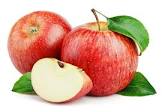 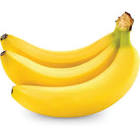 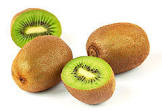 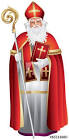 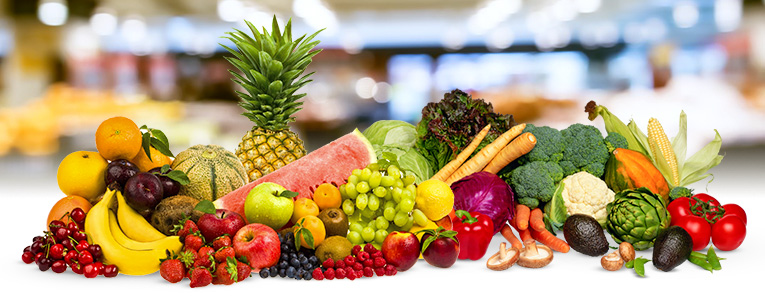 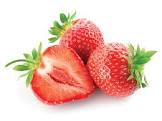 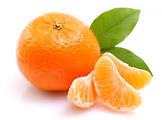 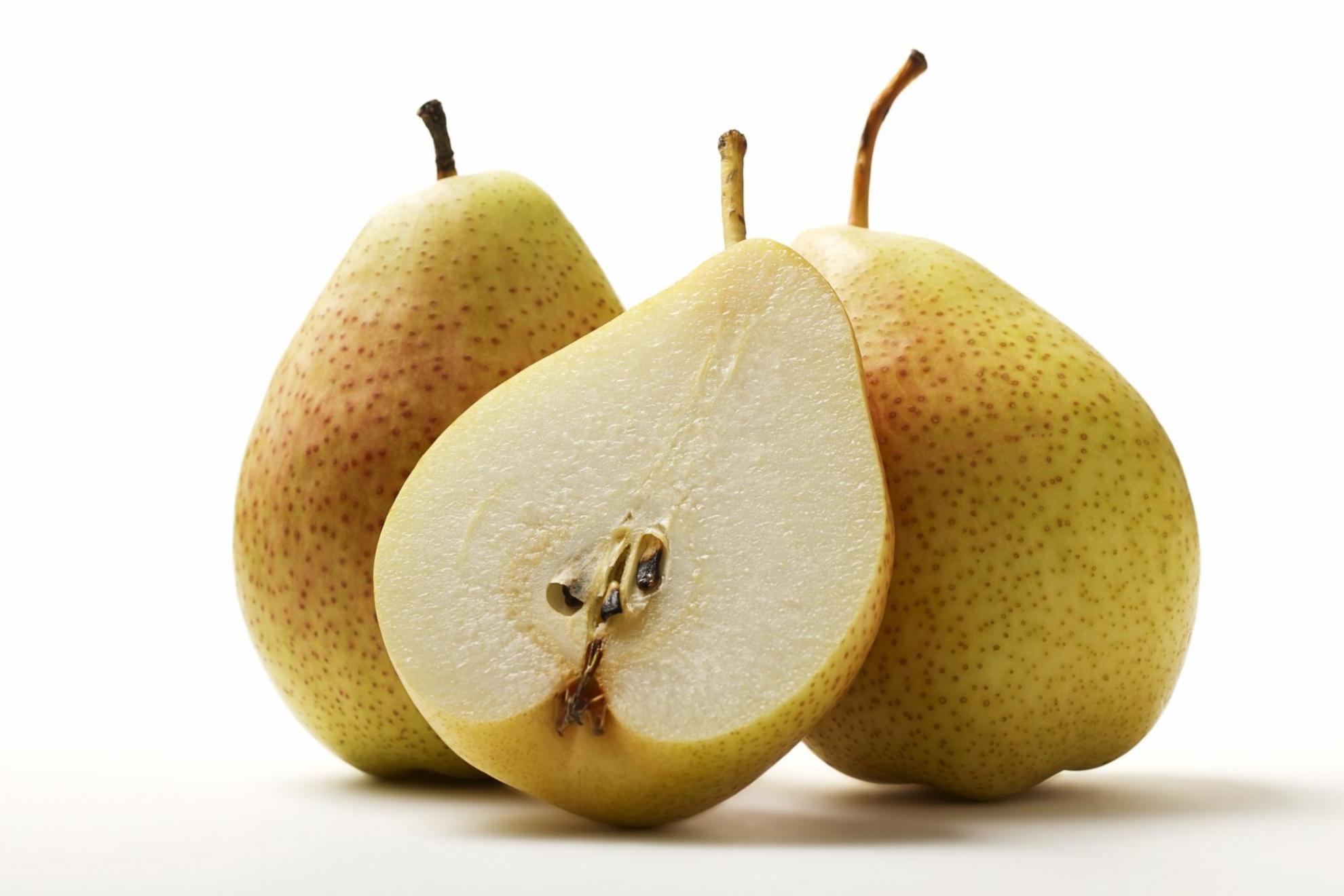 ZAJTRKPonedeljek 01.01.2024Torek  02.01.2024Sreda 03.01.2024 Četrtek 04.01.2024Petek 05.01.2024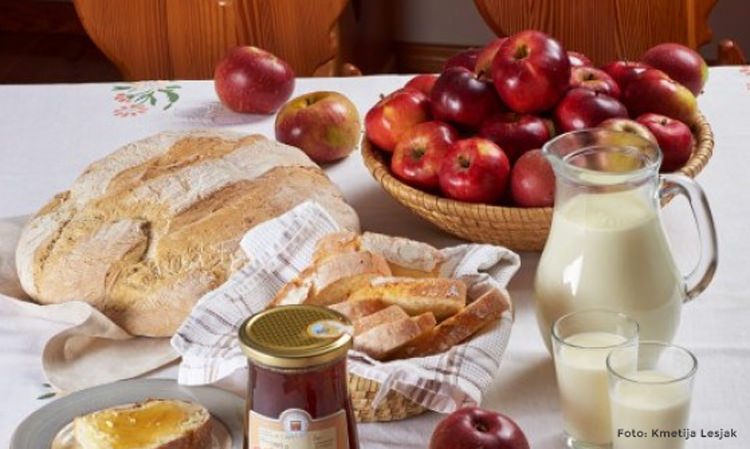 PRAZNIKPRAZNIKPROSENA KAŠA NA MLEKUDIETA: PROSENA KAŠA NA BL. MLEKUBIO MED, JELENOV KRUH, MLEKODIETA: BIO MED, JELENOV KRUH, BL. MLEKO*ŽIVILO EKOLOŠKE PRIDELAVETUNINA PAŠTETA, KRUH, KAKAVDIETA: TUNINA PAŠTETA, BG.KRUH, BL. KAKAVKOSILO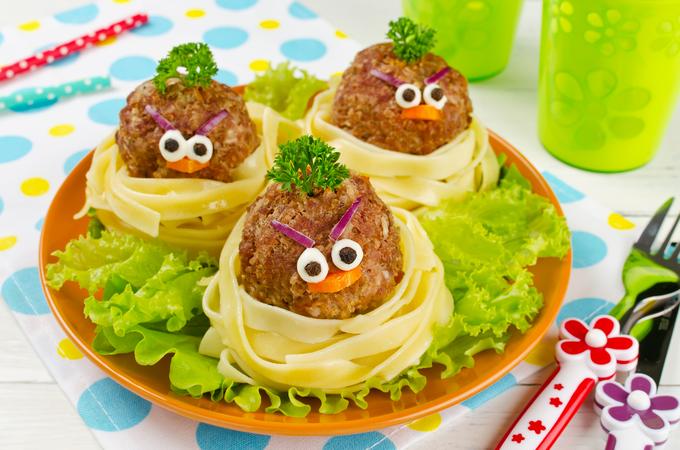 PRAZNIKPRAZNIKKMEČKO ZELJE, KROFDIETA: KMEČKO ZELJE, BG. SLADICAKORNČKOVA JUHA, MESNE KROGLICE, ZELENJAVNI PIRE, SOLATADIETA: KORENČKOVA, MESNE KROGLICE, ZELENJAVNI PIRE, SOLATAFIŽOLOVA JUHA, TORTELINI V SIROVI OMAKI, SOLATADIETA: FIŽOLOVA JUHA, TORTELINI V SIROVI OMAKI, SOLATA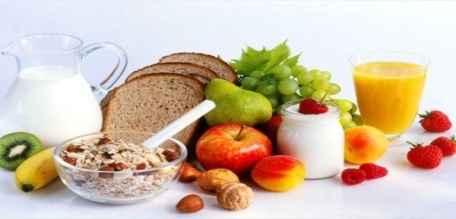 PRAZNIKPRAZNIKPOMARANČA, KRUHDIETA: POMARANČA, BG. KRUHJABOLKO, KRUHDIETA: , JABOLKO, KRUHJOGURT, KRUHDIETA: BL. JOGURT,KRUH